уОбведи карандаши по точкам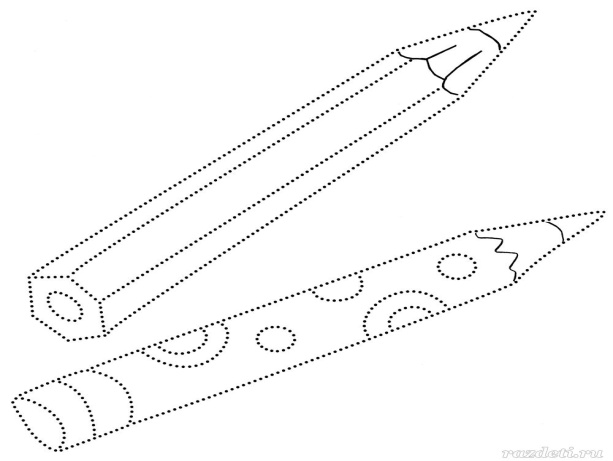 2. Деление слов на слоги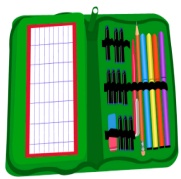 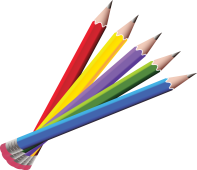 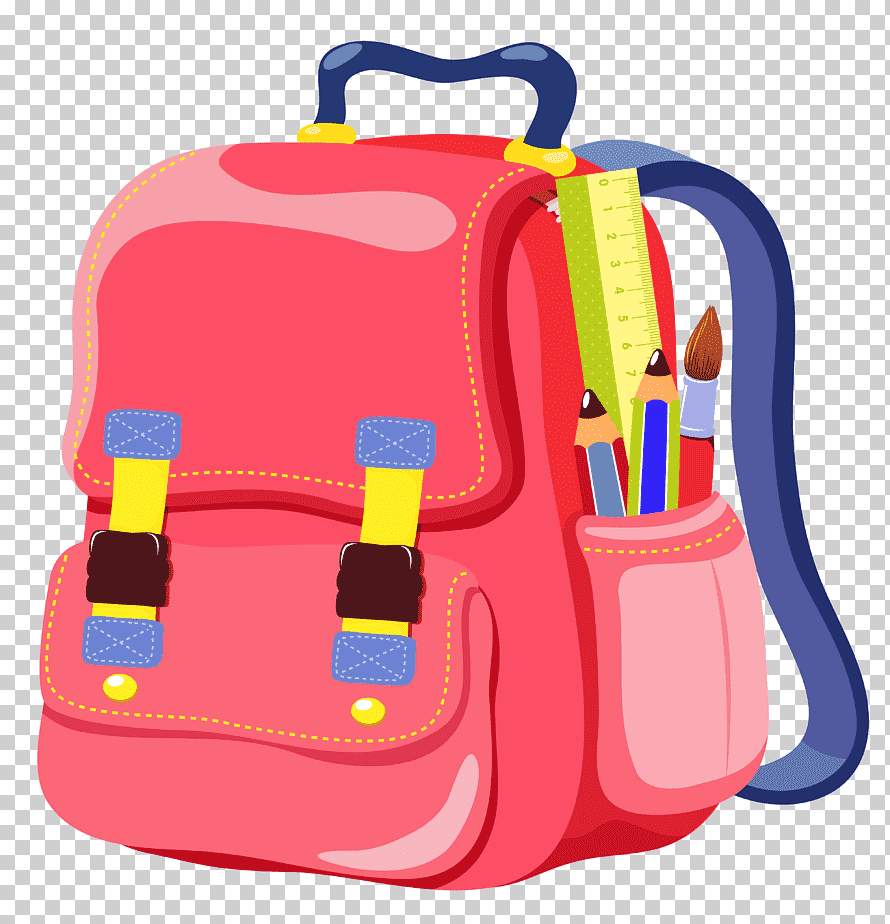 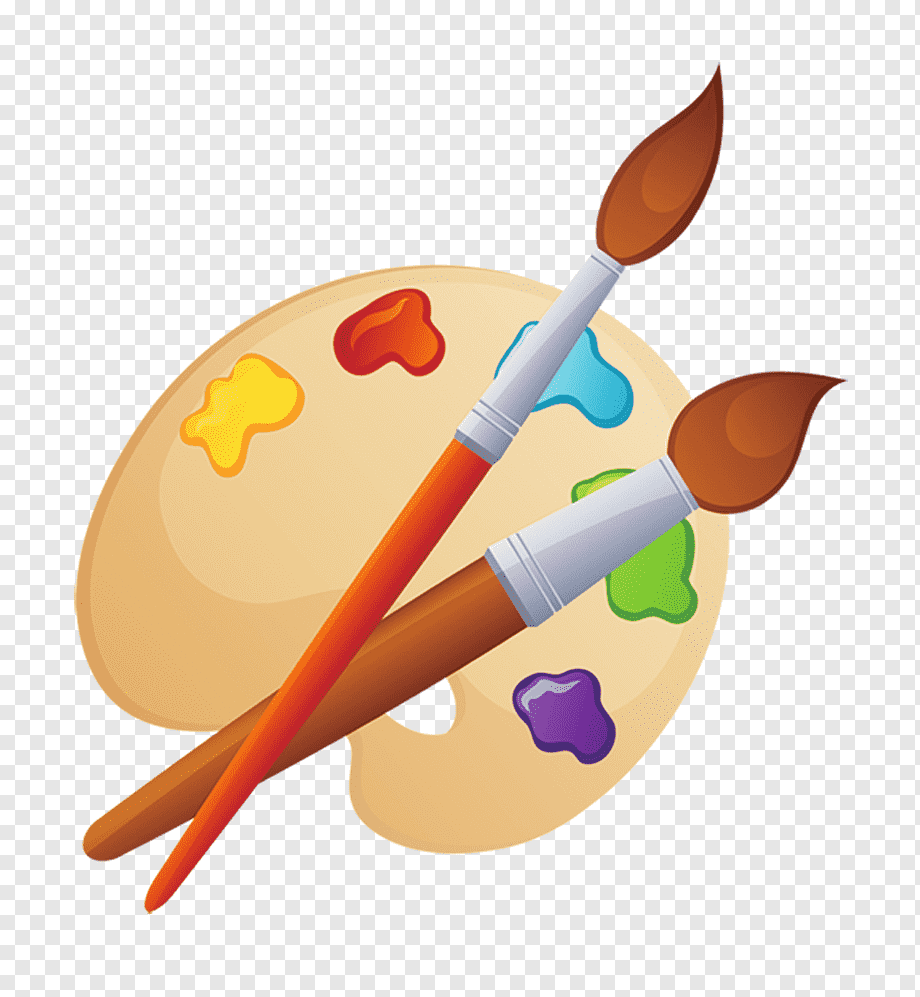 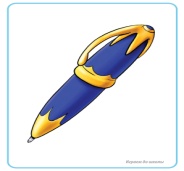 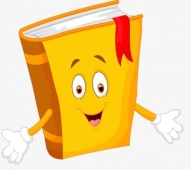 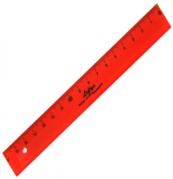 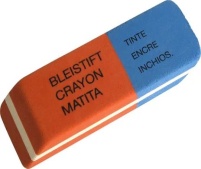 3.  Составь схемы к предложениям Пришла весна.     ___________________________________________________________________     Весной журчат ручьи. ________________________________________________________________Весной светит ярко солнце.___________________________________________5.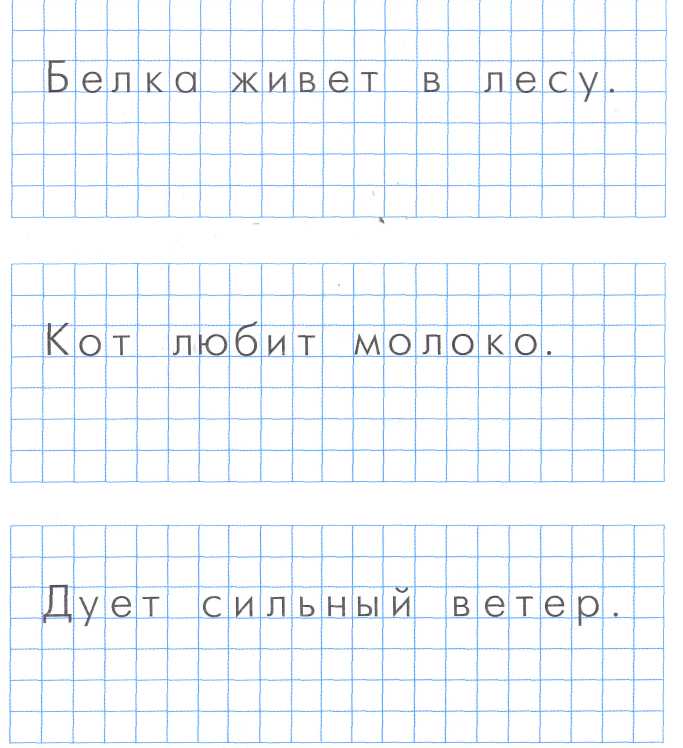 6.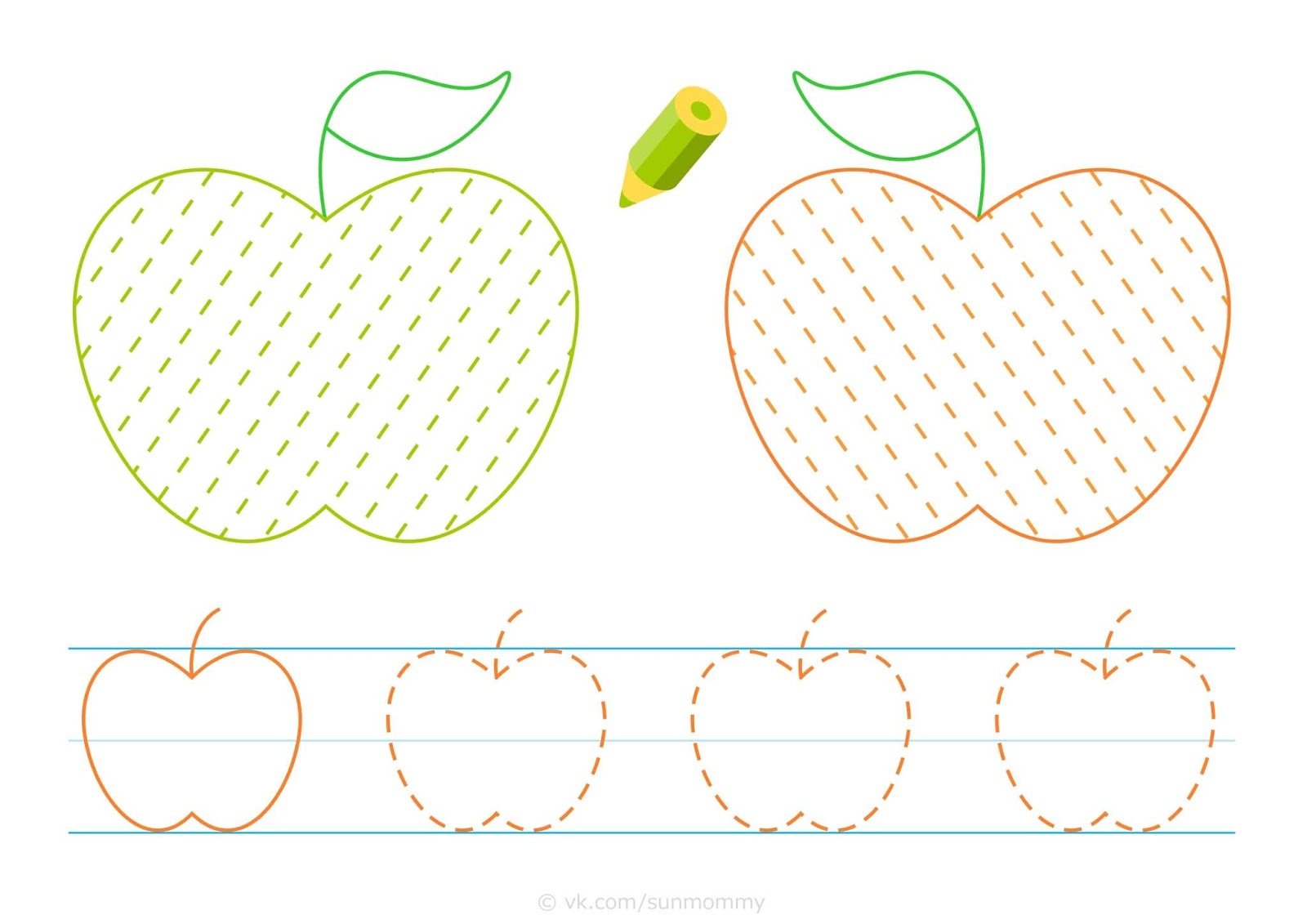 7. Рассели буквы по домикам3.  Составь схемы к предложениям Пришла весна.     ___________________________________________________________________     Весной журчат ручьи. ________________________________________________________________Весной светит ярко солнце.___________________________________________Конспект НОД по обучению грамоте в подготовительной к школе группе ТЕМА: «Цветик-Семицветик»Возраст: подготовительная к школе группа.Интеграция образовательных областей: социально – коммуникативное, познавательное развитие, речевое развитие, физическое развитие.Задачи:Образовательные:1. Учить детей проводить звуковой анализ слов, дифференцируя звуки (согласные и гласные)2.Совершенствовать фонематический слух: учить выделять звук в слове, определять его место в слове.3. Упражнять в составлении предложений и умении составлять схему предложения.4. Формировать умение делить слова на слоги.Воспитывающие:1. Воспитывать умение внимательно слушать и выполнять указания воспитателя.2. Продолжать формировать умение отстаивать свою точку зрения.3. Формировать чувство товарищества.Демонстрационный материал: цветок с семью лепестками, конверт с письмом.карточки с рисунками.Раздаточный материал: цветные кружочки (красные, синие); карточки с цифрами 1,2,3,4; полоски-схемы для составления предложения.Организация детей: в кругу, за столами;Предварительная работа: игра на развитие слухового внимания «Запомни, повтори»; составление предложений из заданных слов; составление схем составленных предложений, звуковой анализ слов.Структура:1. Организационный момент –1 задание «Отгадай загадку и опиши»2. Работа по теме занятия: - 2 задание «Составь предложение по картине»- 3 задание «Отгадай загадку и сделай звуковой анализ для слова – отгадки»- 4 ФИЗМИНУТКА - 5 задание «Найди звук»- 6 задание «Игра Звуковые домики».- 7 задание «Подели слова на слоги и определи их количество»3. Итог занятия.Ход:Воспитатель. Ребята, сегодня утром в группе я обнаружила вот такой замечательный цветок, семицветик. А к нему приколото письмо. Я без вас читать не стала. Предлагаю вскрыть конверт и прочитать письмо, а вдруг оно для нас. Согласны?(Воспитатель открывает конверт, достает письмо,читает: «Дорогие ребята, скоро вы идете в школу, поэтому должны много знать и уметь. Я посылаю вам свой волшебный цветок с заданиями - Если вы справитесь со всеми моими заданиями, это значит, что вы готовы к школе. Тогда я поздравляю вас заранее. А если какие-то задания вам покажутся очень сложными, и вы будете затрудняться в их выполнении, то тоже не беда. У вас еще есть время до начала учебы в школе и вы успеете позаниматься. Я желаю вам удачи! В добрый час! Мудрая Сова.) Воспитатель. Ну что, постараемся выполнить эти задания? (Да). А заодно и нашим гостям покажем, чему мы научились, и узнаем также, чему еще стоит поучиться до начала учебы в школе, чтобы и учителя и родители могли нами гордиться.Итак, какой лепесток откроем первым, Имя ребёнка?Ответы детей.1 Задание «Отгадай загадку и опиши»Я раскрываю почки,в зелёные листочки.Деревья одеваю,посевы поливаю,Движения полна,зовут меня …Воспитатель: Молодцы! Ребята, а скажите какая она, весна?Дети: теплая, солнечная, холодная, ранняя, долгожданная, дождливая, шумная, зеленая, ветреная, 2 задание «Составь предложение по картине»Воспитатель: Ребята, посмотрите на доску. (На доске картина «Весна»). Дети составляют предложения про весну и определяют количество слов в предложении.На ваших столах есть полоски-схемы.Из них вы должны выложить схему предложений:1. Наступила долгожданная весна.2. Дети пошли гулять в парк.(Дети выкладывают схемы предложений. После проверяем у доски)Воспитатель: Молодцы и с этим заданием вы справились.Воспитатель: Вы правильно охарактеризовали весну и выполнили второе задание Мудрой Совы.Воспитатель: какой лепесток с заданием будем открывать?3 задание «Отгадай загадку и сделай звуковой анализ для слова – отгадки» Ручейки бегут быстрее, Светит солнышко теплее, Воробей погоде рад - Заглянул к нам месяц …. (МАРТ)Воспитатель: Молодцы, отгадали загадку. А сейчас сделаем звуковой анализ слова «МАРТ». Для этого у вас на столе лежат кружочки синего и красного цвета.-Какие звуки обозначаются синим цветом?-Какие звуки обозначаются красным цветом?-Сколько звуков в слове «МАРТ»?-Какого цвета первый кружок? Итак, приступаем к звуковому анализу слова «МАРТ».Дети выполняют аналогичные действия с другими звуками и выкладывают перед собой звуковую дорожку для слова Март. Один ребенок работает у доски.Воспитатель: Сколько звуков в этом слове? Сколько гласных? Согласных?-У кого кружочки расположены в том же порядке, что назвали дети, поднимите руки. Молодцы! С этим заданием вы тоже справились, а сейчас давайте сделаем физкультминутку4.Физкультминутка:Отрываем следующий лепесток,а там вот какое задание:5 задание «Игра Звуковые домики».Воспитатель: Ребята, а сейчас мы с вами поиграем в Звуковые домики. У вас на столах лежат домики с окошками. Сколько окошек в доме, столько звуков в слове. Вам нужно из двух картинок выбрать ту, которая подходит к вашему домику. (у каждого домик и по две карточки). Молодцы, и с этим заданием вы справились.Воспитатель. Отрываем следующий лепесток. Слушайте задание. 6 задание «Подели слова на слоги и определи их количество».Воспитатель. У вас на столах таблички с цифрами 1,2,3,4. Сейчас я буду показывать картинки. Ваша задача назвать слово и определить, сколько слогов в данном слове. Если 1 слог, вы поднимаете табличку с цифрой 1, если 2 слога – табличку с цифрой 2, а если 3 слога – с цифрой 3, 4 слога – с цифрой 4. Задание понятно? Начали.Воспитатель показывает картины (радуга, роза, мак, сосульки, одуванчик, верба, грач) и дети определяют количество слогов и поднимают карточки.Воспитатель. Молодцы. Все верно.7 Задание «Где прячется звук?»Отгадайте-ка, ребятки,Мои трудные загадки.А потом определите,Где живет звук – расскажите.Воспитатель. Мы с вами должны отгадать загадки Мудрой Совы и определить,где живет в этих отгадках звук: в начале, в середине или в конце слова. Готовы? Приступаем.Воспитатель читает загадки. Дети отгадывают загадки.- Первым вылез из землицыНа проталинке.Он мороза не боится,Хоть и маленький.(Подснежник) Воспитатель. Где в этом слове живет звук [н?Дети. В середине слова.- В голубенькой рубашкеБежит по дну овражка.(Ручеек) Воспитатель. Где в этом слове живет звук [р]?Дети. В начале слова.-Новоселье у скворцаОн ликует без конца.Чтоб у нас жил пересмешник,Смастерили мы.(Скворечник)Воспитатель. Где в этом слове живет звук [с]?Дети. В начале слова.Здесь на ветке чей-то домНи дверей в нем, ни окон,Но птенцам там жить тепло.Дом такой зовут.(Гнездо) Воспитатель. Где в этом слове живет звук [о]?Дети. В конце слова.Воспитатель. Молодцы, и с эти заданием вы все прекрасно справились.Воспитатель. Молодцы, ребята Вы справились со всеми заданиями, и мы можем смело написать о наших достижениях в письме Мудрой Сове.Скажите, вам понравилось наше занятие? Какое задание было, по-вашему, самым лёгким? А какое самым трудным?«Здравствуйте, дорогие мои будущие первоклассники. Большой привет Вам от Феи Грамоты. Узнала, что вы научились читать ,составлять предложения и очень рада этому. Я решила прислать Вам коробочку с  подарками, но  Злой волшебник, Буквоед, пробрался и заколдовал . Своё заклинание он хранит в волшебном слове. Собрав все буквы, вы сможете узнать это магическое слово, и тогда колдовские чары исчезнут вы сможете открыть коробочку.»Большой, просторный, светлый дом. Ребят хороших много в нём. Красиво пишут и читают. Рисуют дети и считают.(школа)

-     Не зевать и не лениться!В школу ходим мы учиться!К дисциплине кто привыкВ школе первый ……ученикМ    ОЛ     ОД     Ц«Дорогие ребята, Большой привет Вам Феи Грамоты скоро вы идете в школу, поэтому должны много знать и уметь. Я посылаю вам свой волшебный цветок с заданиями. Если вы со всеми заданиями справитесь,то в коробочке Вас ждет сюрприз»Я желаю вам удачи! -Ну что, постараемся выполнить эти задания? (Да). А заодно и нашим гостям покажем, чему мы научились, и узнаем также, чему еще стоит поучиться до начала учебы в школе,- Из чего состоит наша речь? (из предложений ) -Предложение состоит-….(слов)- На что можно разделить слова? (на слоги) -Из чего состоят слоги? (звуки и буквы)- Чем отличаются звуки от буквы? (звуки произносятся и слышатся, буквы пишутся и читаются).-А какими бывают звуки? (гласные, согласные).- Гласные звуки это, какие (которые спеть всегда вам рады, и нет у них преграды, зимой и летом красные, зовутся  они....( гласные).  .- А согласные? (произносятся с преградой)-- Назовите их  гласные звуки (а,о, у, и, ы, э, ю, я, е, ё). - Каким цветом мы обозначаем гласные звуки? (красный).-  Как называются  звуки, которые не умеют петь из-за преграды во рту? (согласные)- Согласные бывают какими? (Твердыми и мягкими)- Обозначаются фишками какого цвета?- Синего и зеленого цвета- Какого цвета мягких согласных звуков? (зелёного)- Перед какими гласными буквами согласные пишутся твердо?Я раскрываю почки,в зелёные листочки.Деревья одеваю,посевы поливаю,Движения полна,зовут меня …Весна- Молодцы! Ребята, а скажите. какая она, весна? «Составь предложение по картине» Следующие задание, Вам надо записать слова по первым буквам названий картинок (одновременно это же задание выполняется у доски) Необходимо составить слова из слогов. Кто составил, поднимает руку .У доски пойдет составлять слова, остальные у себя на листочках проверяют , если правильно , ставите +, если не правильно - .. Необходимо составить слова из слогов. Кто составил, поднимает руку .У доски пойдет составлять слова, остальные у себя на листочках проверяют , если правильно , ставите +, если не правильно - .7 Буквы заблудились.-Вам надо расселить буквы по их домам Предмет: Основы грамотыТема: ПовторениеПредмет: Основы грамотыТема: ПовторениеПредмет: Основы грамотыТема: ПовторениеПредмет: Основы грамотыТема: ПовторениеШкола / ДО:КГУ «Средняя школа № 24»Школа / ДО:КГУ «Средняя школа № 24»Школа / ДО:КГУ «Средняя школа № 24»Число:Число:Число:Число:Ф.И.О. педагога:Ф.И.О. педагога:Ф.И.О. педагога:Предшкольный класс / группаПредшкольный класс / группаПредшкольный класс / группаПредшкольный класс / группаКол-во присутствующих:отсутствующих:отсутствующих:Цели обученияданного занятияЦели обученияданного занятия0.1.1.2 Выделять звуки в словах и различать их признаки (гласные ударные/безударных-0.1.1.2 Выделять звуки в словах и различать их признаки (гласные ударные/безударных-0.1.1.2 Выделять звуки в словах и различать их признаки (гласные ударные/безударных-0.1.1.2 Выделять звуки в словах и различать их признаки (гласные ударные/безударных-0.1.1.2 Выделять звуки в словах и различать их признаки (гласные ударные/безударных-0.1.1.3 Делить слова на слоги, определять количество и порядок слогов в слове, определять ударный слог.0.1.2.1 Различать слова и предложения, понимать значение слов и смысл предложений.0.1.2.3 Различать предложения по интонации (повествовательные, вопросительные, восклицательные).0.2.1.1 Читать схемы слов/предложений.0.2.1.2 Узнавать графический образ буквы.0.3.3.1 Ориентироваться на странице прописи, различать рабочую строку и межстрочное пространство, печатать в рабочей тетради в клетку / широкую линейку,писать элементы букв.0.3.3.2 Штриховать, рисовать элементарные бордюры.0.1.1.3 Делить слова на слоги, определять количество и порядок слогов в слове, определять ударный слог.0.1.2.1 Различать слова и предложения, понимать значение слов и смысл предложений.0.1.2.3 Различать предложения по интонации (повествовательные, вопросительные, восклицательные).0.2.1.1 Читать схемы слов/предложений.0.2.1.2 Узнавать графический образ буквы.0.3.3.1 Ориентироваться на странице прописи, различать рабочую строку и межстрочное пространство, печатать в рабочей тетради в клетку / широкую линейку,писать элементы букв.0.3.3.2 Штриховать, рисовать элементарные бордюры.0.1.1.3 Делить слова на слоги, определять количество и порядок слогов в слове, определять ударный слог.0.1.2.1 Различать слова и предложения, понимать значение слов и смысл предложений.0.1.2.3 Различать предложения по интонации (повествовательные, вопросительные, восклицательные).0.2.1.1 Читать схемы слов/предложений.0.2.1.2 Узнавать графический образ буквы.0.3.3.1 Ориентироваться на странице прописи, различать рабочую строку и межстрочное пространство, печатать в рабочей тетради в клетку / широкую линейку,писать элементы букв.0.3.3.2 Штриховать, рисовать элементарные бордюры.0.1.1.3 Делить слова на слоги, определять количество и порядок слогов в слове, определять ударный слог.0.1.2.1 Различать слова и предложения, понимать значение слов и смысл предложений.0.1.2.3 Различать предложения по интонации (повествовательные, вопросительные, восклицательные).0.2.1.1 Читать схемы слов/предложений.0.2.1.2 Узнавать графический образ буквы.0.3.3.1 Ориентироваться на странице прописи, различать рабочую строку и межстрочное пространство, печатать в рабочей тетради в клетку / широкую линейку,писать элементы букв.0.3.3.2 Штриховать, рисовать элементарные бордюры.Предполагаемый результатПредполагаемый результатПредполагаемый результатВсе воспитанники смогут:Выделять звуки в словах и различать их признаки (согласные твердые/мягкие,правильно произносить их.Делить слова на слоги, определять количество и порядок слогов в слове.Узнавать графическое изображение букв.Все воспитанники смогут:Выделять звуки в словах и различать их признаки (согласные твердые/мягкие,правильно произносить их.Делить слова на слоги, определять количество и порядок слогов в слове.Узнавать графическое изображение букв.Все воспитанники смогут:Выделять звуки в словах и различать их признаки (согласные твердые/мягкие,правильно произносить их.Делить слова на слоги, определять количество и порядок слогов в слове.Узнавать графическое изображение букв.Все воспитанники смогут:Выделять звуки в словах и различать их признаки (согласные твердые/мягкие,правильно произносить их.Делить слова на слоги, определять количество и порядок слогов в слове.Узнавать графическое изображение букв.Предполагаемый результатПредполагаемый результатПредполагаемый результатБольшинство учащихся смогут:Различать слова и предложения, понимать значение слов и смысл предложений.Ориентироваться на странице прописи, писать печатную букву.Читать схемы предложений; звуко-буквенный анализ слов.Большинство учащихся смогут:Различать слова и предложения, понимать значение слов и смысл предложений.Ориентироваться на странице прописи, писать печатную букву.Читать схемы предложений; звуко-буквенный анализ слов.Большинство учащихся смогут:Различать слова и предложения, понимать значение слов и смысл предложений.Ориентироваться на странице прописи, писать печатную букву.Читать схемы предложений; звуко-буквенный анализ слов.Большинство учащихся смогут:Различать слова и предложения, понимать значение слов и смысл предложений.Ориентироваться на странице прописи, писать печатную букву.Читать схемы предложений; звуко-буквенный анализ слов.Предполагаемый результатПредполагаемый результатПредполагаемый результатНекоторые учащиеся смогут:Различать предложения по интонации (повествовательные, вопросительные, восклицательные), употреблять их в речи.Некоторые учащиеся смогут:Различать предложения по интонации (повествовательные, вопросительные, восклицательные), употреблять их в речи.Некоторые учащиеся смогут:Различать предложения по интонации (повествовательные, вопросительные, восклицательные), употреблять их в речи.Некоторые учащиеся смогут:Различать предложения по интонации (повествовательные, вопросительные, восклицательные), употреблять их в речи.Предполагаемый результатПредполагаемый результатПредполагаемый результатязыковая цельязыковая цельязыковая цельРазвитие навыков.Обсуждать ответы на вопросы, давать полные, развернутые ответы на поставленные вопросы.Развитие навыков.Обсуждать ответы на вопросы, давать полные, развернутые ответы на поставленные вопросы.Развитие навыков.Обсуждать ответы на вопросы, давать полные, развернутые ответы на поставленные вопросы.Развитие навыков.Обсуждать ответы на вопросы, давать полные, развернутые ответы на поставленные вопросы.Основные термины и словосочетания: звуки:слог, слово, предложение, буква..Основные термины и словосочетания: звуки:слог, слово, предложение, буква..Основные термины и словосочетания: звуки:слог, слово, предложение, буква..Основные термины и словосочетания: звуки:слог, слово, предложение, буква..Вопросы для обсуждения:Сколько всего звуков в слове?Сколько согласных звуков в слове?Сколько гласных в слове?Сколько слогов?Сколько слов в схеме предложения?Какие знаки ставим в конце предложения?Что такое буква?Вопросы для обсуждения:Сколько всего звуков в слове?Сколько согласных звуков в слове?Сколько гласных в слове?Сколько слогов?Сколько слов в схеме предложения?Какие знаки ставим в конце предложения?Что такое буква?Вопросы для обсуждения:Сколько всего звуков в слове?Сколько согласных звуков в слове?Сколько гласных в слове?Сколько слогов?Сколько слов в схеме предложения?Какие знаки ставим в конце предложения?Что такое буква?Вопросы для обсуждения:Сколько всего звуков в слове?Сколько согласных звуков в слове?Сколько гласных в слове?Сколько слогов?Сколько слов в схеме предложения?Какие знаки ставим в конце предложения?Что такое буква?Предшествующие знанияПредшествующие знанияПредшествующие знанияЗнаки препинания в предложении, схема предложения, слово, слоги, ударение, схема слов, звуки речи, гласные и согласные звуки, ударные и безударные гласные, согласные твердые и мягкие, звуковые схемы, буквы гласные и согласные.Знаки препинания в предложении, схема предложения, слово, слоги, ударение, схема слов, звуки речи, гласные и согласные звуки, ударные и безударные гласные, согласные твердые и мягкие, звуковые схемы, буквы гласные и согласные.Знаки препинания в предложении, схема предложения, слово, слоги, ударение, схема слов, звуки речи, гласные и согласные звуки, ударные и безударные гласные, согласные твердые и мягкие, звуковые схемы, буквы гласные и согласные.Знаки препинания в предложении, схема предложения, слово, слоги, ударение, схема слов, звуки речи, гласные и согласные звуки, ударные и безударные гласные, согласные твердые и мягкие, звуковые схемы, буквы гласные и согласные.ПланПланПланПланПланПланПланПланируемое времязапланированная деятельностьзапланированная деятельностьзапланированная деятельностьзапланированная деятельностьзапланированная деятельностьресурсыI. Создание по-ложительногоэмоциональногонастроя0–2 минРебята, посмотрите сегодня к нам пришли гости. Давайте  подарим им свои улыбки и поздороваемся с ними.Замечательно ! Садимся!Ребята, посмотрите сегодня к нам пришли гости. Давайте  подарим им свои улыбки и поздороваемся с ними.Замечательно ! Садимся!Ребята, посмотрите сегодня к нам пришли гости. Давайте  подарим им свои улыбки и поздороваемся с ними.Замечательно ! Садимся!Ребята, посмотрите сегодня к нам пришли гости. Давайте  подарим им свои улыбки и поздороваемся с ними.Замечательно ! Садимся!Ребята, посмотрите сегодня к нам пришли гости. Давайте  подарим им свои улыбки и поздороваемся с ними.Замечательно ! Садимся!Здравствуйте!!! Сэлеметсiзбе!!! II. Актуализа-ция жизненногоопыта. Целепо-лагание2–3 мин III. Работа потеме занятия3–27 минРебята, сегодня  я обнаружила  вот такую красивую коробочку и с красивым цветочками приколотым к нему  письмом. Давай откроем и узнаем ,что в этом письме.«Здравствуйте, дорогие мои будущие первоклассники. Большой привет Вам от Феи Грамоты. Узнала, что вы научились читать ,составлять предложения и очень рада этому. Я решила прислать Вам свои задания и проверить все ли вы знаете перед школой. Если вы со всеми заданиями справитесь,то в коробочке Вас ждет сюрприз»-Ну что, постараемся выполнить эти задания? (Да). А заодно и нашим гостям покажем, чему мы научились, и узнаем также, чему еще стоит поучиться до начала учебы в школе, чтобы и учителя и родители могли нами гордиться.Итак отрываем  первый листок1. "Разминка" Ответить на вопросы- Из чего состоит наша речь? (из предложений ) -Предложение состоит-….(слов)- На что можно разделить слова? (на слоги) -Из чего состоят слоги? (звуки и буквы)- Чем отличаются звуки от буквы? (звуки произносятся и слышатся, буквы пишутся и читаются).-А какими бывают звуки? (гласные, согласные).- Гласные звуки это, какие (которые спеть всегда вам рады, и нет у них преграды, зимой и летом красные, зовутся  они....( гласные).  .- А согласные? (произносятся с преградой)-- Назовите их  гласные звуки (а,о, у, и, ы, э, ю, я, е, ё). - Каким цветом мы обозначаем гласные звуки? (красный).-  Как называются  звуки, которые не умеют петь из-за преграды во рту? (согласные)- Согласные бывают какими? (Твердыми и мягкими)- Обозначаются фишками какого цвета?- Синего и зеленого цвета- Какого цвета мягких согласных звуков? (зелёного)- Перед какими гласными буквами согласные пишутся твердо?Воспитатель: Следующий лепесток с заданием будем открывать?2 задание «Отгадай загадку и сделай звуковой анализ для слова – отгадки»Большой, просторный, светлый дом. Ребят хороших много в нём. Красиво пишут и читают. Рисуют дети и считают.(школа)

-     Не зевать и не лениться!В школу ходим мы учиться!К дисциплине кто привыкВ школе первый ……ученик-Молодцы, отгадали загадку. А сейчас сделаем звуковой анализ слова «ШКОЛА» и «УЧЕНИК».-В этом нам помогут наши волшебные карандаши Итак, приступаем к звуковому анализу слов.Один ребенок работает у доски.Дети выполняют второе задание. Воспитатель наблюдает за выполнением задания. - Отрываем следующий лепесток. Слушайте задание. 3.«Подели слова на слоги и определи их количество». На доске вы видите картинки. Вам необходимо поделить их на слоги и записать в кружочки  сколько слогов  в слове.Вы записываете на своих листочках слова, кто справился с заданием, поднимает руку и выходит к доске. Остальные ребята сверяются. Если правильно , ставят +, если не правильно--Ребята, посмотрите, пожалуйста, на доску, здесь вы видите правильные ответы вашего задания. Проверьте свои ответы, если также, то поставьте напротив задания плюс, а если нет, то минус.Дети проверяют, ставят знак.Физминутка «Скоро в школу»
Скоро в школу мы пойдём (шагаем)
И портфель с собой возьмём (ритмичные хлопки)
В школе будем мы читать (повороты головы вправо, влево)
В школе будем мы писать (пальчики «здороваются»)
И учиться все на пять! (показать 5 пальцев)Переходим к третьему заданию Прочитайте слова. Поставьте ударение, подчеркните гласные звукиВосп.: Приступаем к следующему заданию.Вот мы уже подошли и к 4 заданию.Итак, следующий лепесток лепесток откроем Милана?Ответы детей.1 Задание «Отгадай загадку и опиши»Я раскрываю почки,в зелёные листочки.Деревья одеваю,посевы поливаю,Движения полна,зовут меня …Весна- Молодцы! Ребята, а скажите. какая она, весна? «Составь предложение по картине» -Ребята, посмотрите на доску. Дети составляют предложения про весну и определяют количество слов в предложении. На ваших столах лежат листочки на них нужно зарисовать схемы предложений.1.Пришла весна. 2.Весной светит ярко солнце.3.Весной журчат ручьи.4.Весной прилетают птицы из теплых стран.- Вы правильно охарактеризовали весну и выполнили задание 5. Следующие задание, Вам надо записать слова по первым буквам названий картинок (одновременно это же задание выполняется у доски) - Молодцы ребята, задания выполнили правильно6. Необходимо составить слова из слогов. Кто составил, поднимает руку .У доски пойдет составлять слова, остальные у себя на листочках проверяют , если правильно , ставите +, если не правильно - .7 Буквы заблудились.-Вам надо расселить буквы по их домам Ребята, сегодня  я обнаружила  вот такую красивую коробочку и с красивым цветочками приколотым к нему  письмом. Давай откроем и узнаем ,что в этом письме.«Здравствуйте, дорогие мои будущие первоклассники. Большой привет Вам от Феи Грамоты. Узнала, что вы научились читать ,составлять предложения и очень рада этому. Я решила прислать Вам свои задания и проверить все ли вы знаете перед школой. Если вы со всеми заданиями справитесь,то в коробочке Вас ждет сюрприз»-Ну что, постараемся выполнить эти задания? (Да). А заодно и нашим гостям покажем, чему мы научились, и узнаем также, чему еще стоит поучиться до начала учебы в школе, чтобы и учителя и родители могли нами гордиться.Итак отрываем  первый листок1. "Разминка" Ответить на вопросы- Из чего состоит наша речь? (из предложений ) -Предложение состоит-….(слов)- На что можно разделить слова? (на слоги) -Из чего состоят слоги? (звуки и буквы)- Чем отличаются звуки от буквы? (звуки произносятся и слышатся, буквы пишутся и читаются).-А какими бывают звуки? (гласные, согласные).- Гласные звуки это, какие (которые спеть всегда вам рады, и нет у них преграды, зимой и летом красные, зовутся  они....( гласные).  .- А согласные? (произносятся с преградой)-- Назовите их  гласные звуки (а,о, у, и, ы, э, ю, я, е, ё). - Каким цветом мы обозначаем гласные звуки? (красный).-  Как называются  звуки, которые не умеют петь из-за преграды во рту? (согласные)- Согласные бывают какими? (Твердыми и мягкими)- Обозначаются фишками какого цвета?- Синего и зеленого цвета- Какого цвета мягких согласных звуков? (зелёного)- Перед какими гласными буквами согласные пишутся твердо?Воспитатель: Следующий лепесток с заданием будем открывать?2 задание «Отгадай загадку и сделай звуковой анализ для слова – отгадки»Большой, просторный, светлый дом. Ребят хороших много в нём. Красиво пишут и читают. Рисуют дети и считают.(школа)

-     Не зевать и не лениться!В школу ходим мы учиться!К дисциплине кто привыкВ школе первый ……ученик-Молодцы, отгадали загадку. А сейчас сделаем звуковой анализ слова «ШКОЛА» и «УЧЕНИК».-В этом нам помогут наши волшебные карандаши Итак, приступаем к звуковому анализу слов.Один ребенок работает у доски.Дети выполняют второе задание. Воспитатель наблюдает за выполнением задания. - Отрываем следующий лепесток. Слушайте задание. 3.«Подели слова на слоги и определи их количество». На доске вы видите картинки. Вам необходимо поделить их на слоги и записать в кружочки  сколько слогов  в слове.Вы записываете на своих листочках слова, кто справился с заданием, поднимает руку и выходит к доске. Остальные ребята сверяются. Если правильно , ставят +, если не правильно--Ребята, посмотрите, пожалуйста, на доску, здесь вы видите правильные ответы вашего задания. Проверьте свои ответы, если также, то поставьте напротив задания плюс, а если нет, то минус.Дети проверяют, ставят знак.Физминутка «Скоро в школу»
Скоро в школу мы пойдём (шагаем)
И портфель с собой возьмём (ритмичные хлопки)
В школе будем мы читать (повороты головы вправо, влево)
В школе будем мы писать (пальчики «здороваются»)
И учиться все на пять! (показать 5 пальцев)Переходим к третьему заданию Прочитайте слова. Поставьте ударение, подчеркните гласные звукиВосп.: Приступаем к следующему заданию.Вот мы уже подошли и к 4 заданию.Итак, следующий лепесток лепесток откроем Милана?Ответы детей.1 Задание «Отгадай загадку и опиши»Я раскрываю почки,в зелёные листочки.Деревья одеваю,посевы поливаю,Движения полна,зовут меня …Весна- Молодцы! Ребята, а скажите. какая она, весна? «Составь предложение по картине» -Ребята, посмотрите на доску. Дети составляют предложения про весну и определяют количество слов в предложении. На ваших столах лежат листочки на них нужно зарисовать схемы предложений.1.Пришла весна. 2.Весной светит ярко солнце.3.Весной журчат ручьи.4.Весной прилетают птицы из теплых стран.- Вы правильно охарактеризовали весну и выполнили задание 5. Следующие задание, Вам надо записать слова по первым буквам названий картинок (одновременно это же задание выполняется у доски) - Молодцы ребята, задания выполнили правильно6. Необходимо составить слова из слогов. Кто составил, поднимает руку .У доски пойдет составлять слова, остальные у себя на листочках проверяют , если правильно , ставите +, если не правильно - .7 Буквы заблудились.-Вам надо расселить буквы по их домам Ребята, сегодня  я обнаружила  вот такую красивую коробочку и с красивым цветочками приколотым к нему  письмом. Давай откроем и узнаем ,что в этом письме.«Здравствуйте, дорогие мои будущие первоклассники. Большой привет Вам от Феи Грамоты. Узнала, что вы научились читать ,составлять предложения и очень рада этому. Я решила прислать Вам свои задания и проверить все ли вы знаете перед школой. Если вы со всеми заданиями справитесь,то в коробочке Вас ждет сюрприз»-Ну что, постараемся выполнить эти задания? (Да). А заодно и нашим гостям покажем, чему мы научились, и узнаем также, чему еще стоит поучиться до начала учебы в школе, чтобы и учителя и родители могли нами гордиться.Итак отрываем  первый листок1. "Разминка" Ответить на вопросы- Из чего состоит наша речь? (из предложений ) -Предложение состоит-….(слов)- На что можно разделить слова? (на слоги) -Из чего состоят слоги? (звуки и буквы)- Чем отличаются звуки от буквы? (звуки произносятся и слышатся, буквы пишутся и читаются).-А какими бывают звуки? (гласные, согласные).- Гласные звуки это, какие (которые спеть всегда вам рады, и нет у них преграды, зимой и летом красные, зовутся  они....( гласные).  .- А согласные? (произносятся с преградой)-- Назовите их  гласные звуки (а,о, у, и, ы, э, ю, я, е, ё). - Каким цветом мы обозначаем гласные звуки? (красный).-  Как называются  звуки, которые не умеют петь из-за преграды во рту? (согласные)- Согласные бывают какими? (Твердыми и мягкими)- Обозначаются фишками какого цвета?- Синего и зеленого цвета- Какого цвета мягких согласных звуков? (зелёного)- Перед какими гласными буквами согласные пишутся твердо?Воспитатель: Следующий лепесток с заданием будем открывать?2 задание «Отгадай загадку и сделай звуковой анализ для слова – отгадки»Большой, просторный, светлый дом. Ребят хороших много в нём. Красиво пишут и читают. Рисуют дети и считают.(школа)

-     Не зевать и не лениться!В школу ходим мы учиться!К дисциплине кто привыкВ школе первый ……ученик-Молодцы, отгадали загадку. А сейчас сделаем звуковой анализ слова «ШКОЛА» и «УЧЕНИК».-В этом нам помогут наши волшебные карандаши Итак, приступаем к звуковому анализу слов.Один ребенок работает у доски.Дети выполняют второе задание. Воспитатель наблюдает за выполнением задания. - Отрываем следующий лепесток. Слушайте задание. 3.«Подели слова на слоги и определи их количество». На доске вы видите картинки. Вам необходимо поделить их на слоги и записать в кружочки  сколько слогов  в слове.Вы записываете на своих листочках слова, кто справился с заданием, поднимает руку и выходит к доске. Остальные ребята сверяются. Если правильно , ставят +, если не правильно--Ребята, посмотрите, пожалуйста, на доску, здесь вы видите правильные ответы вашего задания. Проверьте свои ответы, если также, то поставьте напротив задания плюс, а если нет, то минус.Дети проверяют, ставят знак.Физминутка «Скоро в школу»
Скоро в школу мы пойдём (шагаем)
И портфель с собой возьмём (ритмичные хлопки)
В школе будем мы читать (повороты головы вправо, влево)
В школе будем мы писать (пальчики «здороваются»)
И учиться все на пять! (показать 5 пальцев)Переходим к третьему заданию Прочитайте слова. Поставьте ударение, подчеркните гласные звукиВосп.: Приступаем к следующему заданию.Вот мы уже подошли и к 4 заданию.Итак, следующий лепесток лепесток откроем Милана?Ответы детей.1 Задание «Отгадай загадку и опиши»Я раскрываю почки,в зелёные листочки.Деревья одеваю,посевы поливаю,Движения полна,зовут меня …Весна- Молодцы! Ребята, а скажите. какая она, весна? «Составь предложение по картине» -Ребята, посмотрите на доску. Дети составляют предложения про весну и определяют количество слов в предложении. На ваших столах лежат листочки на них нужно зарисовать схемы предложений.1.Пришла весна. 2.Весной светит ярко солнце.3.Весной журчат ручьи.4.Весной прилетают птицы из теплых стран.- Вы правильно охарактеризовали весну и выполнили задание 5. Следующие задание, Вам надо записать слова по первым буквам названий картинок (одновременно это же задание выполняется у доски) - Молодцы ребята, задания выполнили правильно6. Необходимо составить слова из слогов. Кто составил, поднимает руку .У доски пойдет составлять слова, остальные у себя на листочках проверяют , если правильно , ставите +, если не правильно - .7 Буквы заблудились.-Вам надо расселить буквы по их домам Ребята, сегодня  я обнаружила  вот такую красивую коробочку и с красивым цветочками приколотым к нему  письмом. Давай откроем и узнаем ,что в этом письме.«Здравствуйте, дорогие мои будущие первоклассники. Большой привет Вам от Феи Грамоты. Узнала, что вы научились читать ,составлять предложения и очень рада этому. Я решила прислать Вам свои задания и проверить все ли вы знаете перед школой. Если вы со всеми заданиями справитесь,то в коробочке Вас ждет сюрприз»-Ну что, постараемся выполнить эти задания? (Да). А заодно и нашим гостям покажем, чему мы научились, и узнаем также, чему еще стоит поучиться до начала учебы в школе, чтобы и учителя и родители могли нами гордиться.Итак отрываем  первый листок1. "Разминка" Ответить на вопросы- Из чего состоит наша речь? (из предложений ) -Предложение состоит-….(слов)- На что можно разделить слова? (на слоги) -Из чего состоят слоги? (звуки и буквы)- Чем отличаются звуки от буквы? (звуки произносятся и слышатся, буквы пишутся и читаются).-А какими бывают звуки? (гласные, согласные).- Гласные звуки это, какие (которые спеть всегда вам рады, и нет у них преграды, зимой и летом красные, зовутся  они....( гласные).  .- А согласные? (произносятся с преградой)-- Назовите их  гласные звуки (а,о, у, и, ы, э, ю, я, е, ё). - Каким цветом мы обозначаем гласные звуки? (красный).-  Как называются  звуки, которые не умеют петь из-за преграды во рту? (согласные)- Согласные бывают какими? (Твердыми и мягкими)- Обозначаются фишками какого цвета?- Синего и зеленого цвета- Какого цвета мягких согласных звуков? (зелёного)- Перед какими гласными буквами согласные пишутся твердо?Воспитатель: Следующий лепесток с заданием будем открывать?2 задание «Отгадай загадку и сделай звуковой анализ для слова – отгадки»Большой, просторный, светлый дом. Ребят хороших много в нём. Красиво пишут и читают. Рисуют дети и считают.(школа)

-     Не зевать и не лениться!В школу ходим мы учиться!К дисциплине кто привыкВ школе первый ……ученик-Молодцы, отгадали загадку. А сейчас сделаем звуковой анализ слова «ШКОЛА» и «УЧЕНИК».-В этом нам помогут наши волшебные карандаши Итак, приступаем к звуковому анализу слов.Один ребенок работает у доски.Дети выполняют второе задание. Воспитатель наблюдает за выполнением задания. - Отрываем следующий лепесток. Слушайте задание. 3.«Подели слова на слоги и определи их количество». На доске вы видите картинки. Вам необходимо поделить их на слоги и записать в кружочки  сколько слогов  в слове.Вы записываете на своих листочках слова, кто справился с заданием, поднимает руку и выходит к доске. Остальные ребята сверяются. Если правильно , ставят +, если не правильно--Ребята, посмотрите, пожалуйста, на доску, здесь вы видите правильные ответы вашего задания. Проверьте свои ответы, если также, то поставьте напротив задания плюс, а если нет, то минус.Дети проверяют, ставят знак.Физминутка «Скоро в школу»
Скоро в школу мы пойдём (шагаем)
И портфель с собой возьмём (ритмичные хлопки)
В школе будем мы читать (повороты головы вправо, влево)
В школе будем мы писать (пальчики «здороваются»)
И учиться все на пять! (показать 5 пальцев)Переходим к третьему заданию Прочитайте слова. Поставьте ударение, подчеркните гласные звукиВосп.: Приступаем к следующему заданию.Вот мы уже подошли и к 4 заданию.Итак, следующий лепесток лепесток откроем Милана?Ответы детей.1 Задание «Отгадай загадку и опиши»Я раскрываю почки,в зелёные листочки.Деревья одеваю,посевы поливаю,Движения полна,зовут меня …Весна- Молодцы! Ребята, а скажите. какая она, весна? «Составь предложение по картине» -Ребята, посмотрите на доску. Дети составляют предложения про весну и определяют количество слов в предложении. На ваших столах лежат листочки на них нужно зарисовать схемы предложений.1.Пришла весна. 2.Весной светит ярко солнце.3.Весной журчат ручьи.4.Весной прилетают птицы из теплых стран.- Вы правильно охарактеризовали весну и выполнили задание 5. Следующие задание, Вам надо записать слова по первым буквам названий картинок (одновременно это же задание выполняется у доски) - Молодцы ребята, задания выполнили правильно6. Необходимо составить слова из слогов. Кто составил, поднимает руку .У доски пойдет составлять слова, остальные у себя на листочках проверяют , если правильно , ставите +, если не правильно - .7 Буквы заблудились.-Вам надо расселить буквы по их домам Ребята, сегодня  я обнаружила  вот такую красивую коробочку и с красивым цветочками приколотым к нему  письмом. Давай откроем и узнаем ,что в этом письме.«Здравствуйте, дорогие мои будущие первоклассники. Большой привет Вам от Феи Грамоты. Узнала, что вы научились читать ,составлять предложения и очень рада этому. Я решила прислать Вам свои задания и проверить все ли вы знаете перед школой. Если вы со всеми заданиями справитесь,то в коробочке Вас ждет сюрприз»-Ну что, постараемся выполнить эти задания? (Да). А заодно и нашим гостям покажем, чему мы научились, и узнаем также, чему еще стоит поучиться до начала учебы в школе, чтобы и учителя и родители могли нами гордиться.Итак отрываем  первый листок1. "Разминка" Ответить на вопросы- Из чего состоит наша речь? (из предложений ) -Предложение состоит-….(слов)- На что можно разделить слова? (на слоги) -Из чего состоят слоги? (звуки и буквы)- Чем отличаются звуки от буквы? (звуки произносятся и слышатся, буквы пишутся и читаются).-А какими бывают звуки? (гласные, согласные).- Гласные звуки это, какие (которые спеть всегда вам рады, и нет у них преграды, зимой и летом красные, зовутся  они....( гласные).  .- А согласные? (произносятся с преградой)-- Назовите их  гласные звуки (а,о, у, и, ы, э, ю, я, е, ё). - Каким цветом мы обозначаем гласные звуки? (красный).-  Как называются  звуки, которые не умеют петь из-за преграды во рту? (согласные)- Согласные бывают какими? (Твердыми и мягкими)- Обозначаются фишками какого цвета?- Синего и зеленого цвета- Какого цвета мягких согласных звуков? (зелёного)- Перед какими гласными буквами согласные пишутся твердо?Воспитатель: Следующий лепесток с заданием будем открывать?2 задание «Отгадай загадку и сделай звуковой анализ для слова – отгадки»Большой, просторный, светлый дом. Ребят хороших много в нём. Красиво пишут и читают. Рисуют дети и считают.(школа)

-     Не зевать и не лениться!В школу ходим мы учиться!К дисциплине кто привыкВ школе первый ……ученик-Молодцы, отгадали загадку. А сейчас сделаем звуковой анализ слова «ШКОЛА» и «УЧЕНИК».-В этом нам помогут наши волшебные карандаши Итак, приступаем к звуковому анализу слов.Один ребенок работает у доски.Дети выполняют второе задание. Воспитатель наблюдает за выполнением задания. - Отрываем следующий лепесток. Слушайте задание. 3.«Подели слова на слоги и определи их количество». На доске вы видите картинки. Вам необходимо поделить их на слоги и записать в кружочки  сколько слогов  в слове.Вы записываете на своих листочках слова, кто справился с заданием, поднимает руку и выходит к доске. Остальные ребята сверяются. Если правильно , ставят +, если не правильно--Ребята, посмотрите, пожалуйста, на доску, здесь вы видите правильные ответы вашего задания. Проверьте свои ответы, если также, то поставьте напротив задания плюс, а если нет, то минус.Дети проверяют, ставят знак.Физминутка «Скоро в школу»
Скоро в школу мы пойдём (шагаем)
И портфель с собой возьмём (ритмичные хлопки)
В школе будем мы читать (повороты головы вправо, влево)
В школе будем мы писать (пальчики «здороваются»)
И учиться все на пять! (показать 5 пальцев)Переходим к третьему заданию Прочитайте слова. Поставьте ударение, подчеркните гласные звукиВосп.: Приступаем к следующему заданию.Вот мы уже подошли и к 4 заданию.Итак, следующий лепесток лепесток откроем Милана?Ответы детей.1 Задание «Отгадай загадку и опиши»Я раскрываю почки,в зелёные листочки.Деревья одеваю,посевы поливаю,Движения полна,зовут меня …Весна- Молодцы! Ребята, а скажите. какая она, весна? «Составь предложение по картине» -Ребята, посмотрите на доску. Дети составляют предложения про весну и определяют количество слов в предложении. На ваших столах лежат листочки на них нужно зарисовать схемы предложений.1.Пришла весна. 2.Весной светит ярко солнце.3.Весной журчат ручьи.4.Весной прилетают птицы из теплых стран.- Вы правильно охарактеризовали весну и выполнили задание 5. Следующие задание, Вам надо записать слова по первым буквам названий картинок (одновременно это же задание выполняется у доски) - Молодцы ребята, задания выполнили правильно6. Необходимо составить слова из слогов. Кто составил, поднимает руку .У доски пойдет составлять слова, остальные у себя на листочках проверяют , если правильно , ставите +, если не правильно - .7 Буквы заблудились.-Вам надо расселить буквы по их домам Иллюстратив-ный материал.Иллюстратив-ный материал.карандаши.карандаши.теплая, солнечная, холодная, ранняя, долгожданная, дождливая, шумная, зеленая, ветреная(На доске картина «Весна»).IV. Итог заня-тия. РефлексияКонец занятия28–30 минМолодцы, ребята. Справились с о всеми заданиями. Закрепить умение определять местоположения звука в слове;Упражнять в звуковом анализе.оцениваниеСмайлики